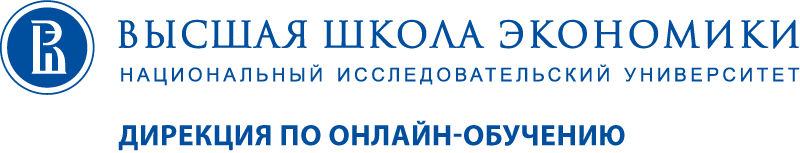 Как работать с видео на Youtube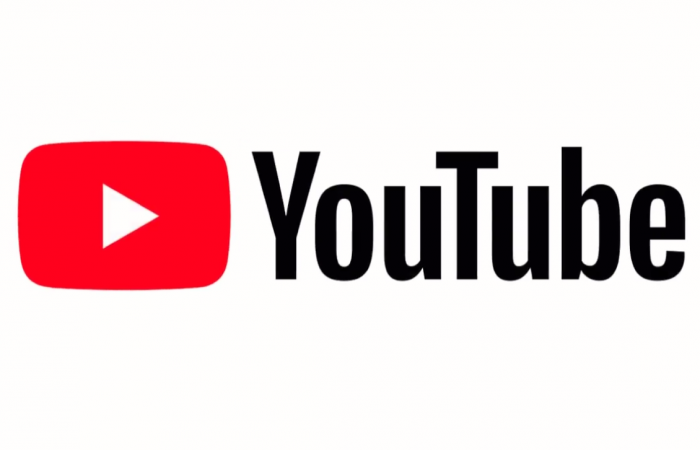 Зарегистрируйтесь или авторизируйтесь в GoogleСоздайте Google-аккаунт или войдите в существующий. Youtube является сервисом Google, поэтому вам понадобится Google-аккаунт для работы с ним. 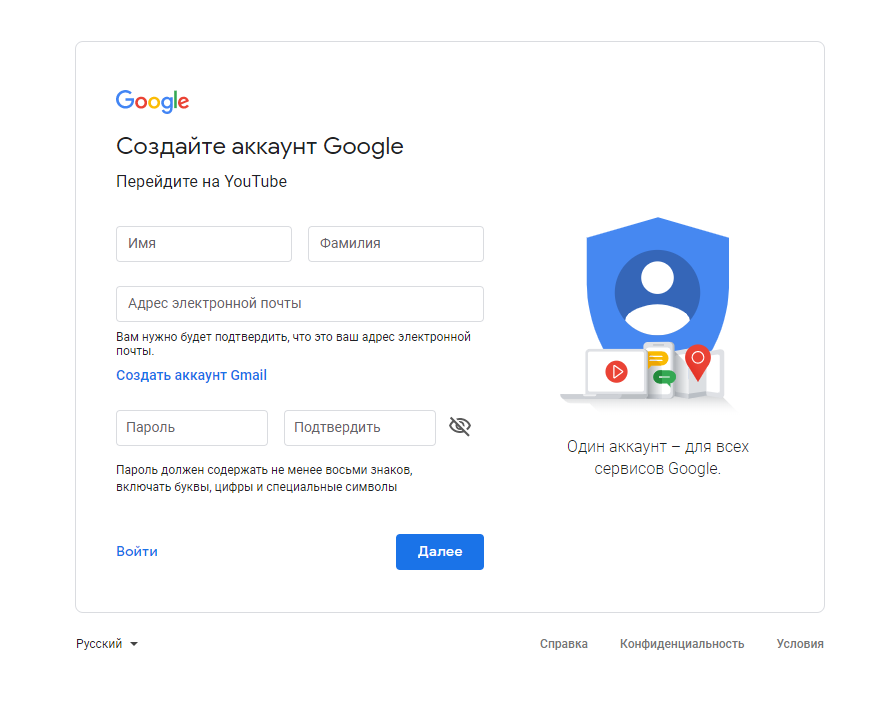 Создайте свой YouTube-каналПосле регистрации или входа перейдите в Youtube, воспользовавшись соответствующей иконкой. После того, как вы окажетесь на главной странице Youtube, нажмите на ваш профиль и в открывшемся меню выберите пункт «Создать канал».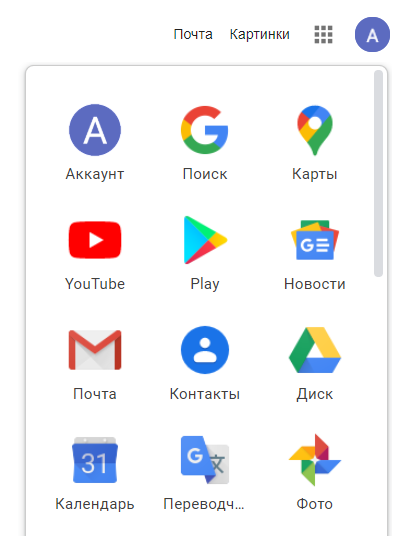 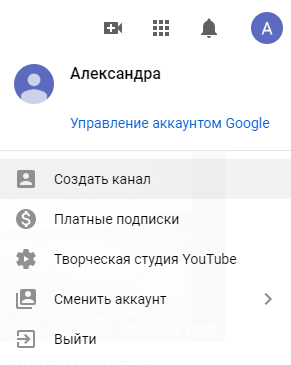 Youtube предложит Вам выбрать название канала. После того, как вы выберете подходящий вариант, Youtube создаст канал и предложит вам заполнить информацию о нем. Вы можете заполнить предложенные поля, а можете пропустить этот шаг и перейти непосредственно к загрузке видео.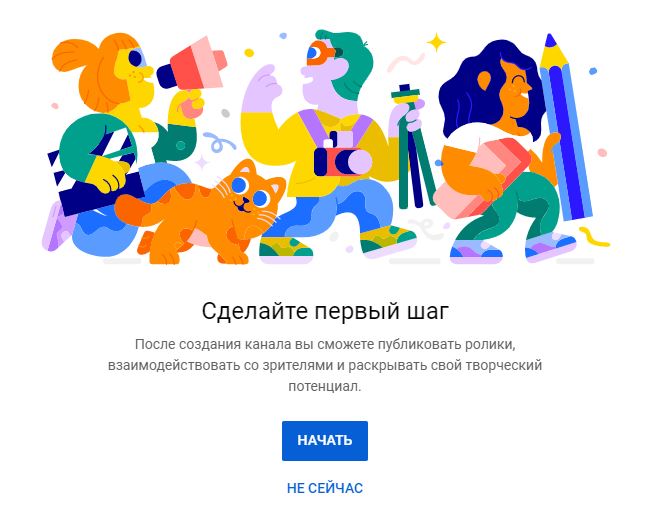 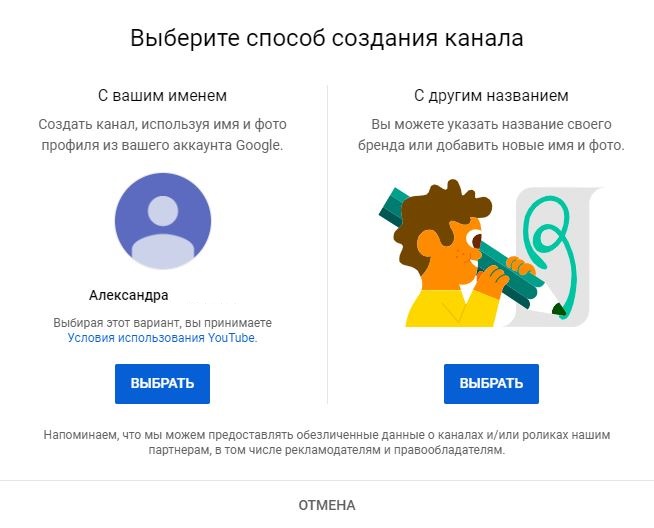 Загрузите видео на свой YouTube-каналРабота с видео на Youtube осуществляется в Творческой студии. Здесь вы можете не только размещать видео на своем канале, но и обрабатывать их. Нажмите «Ок». 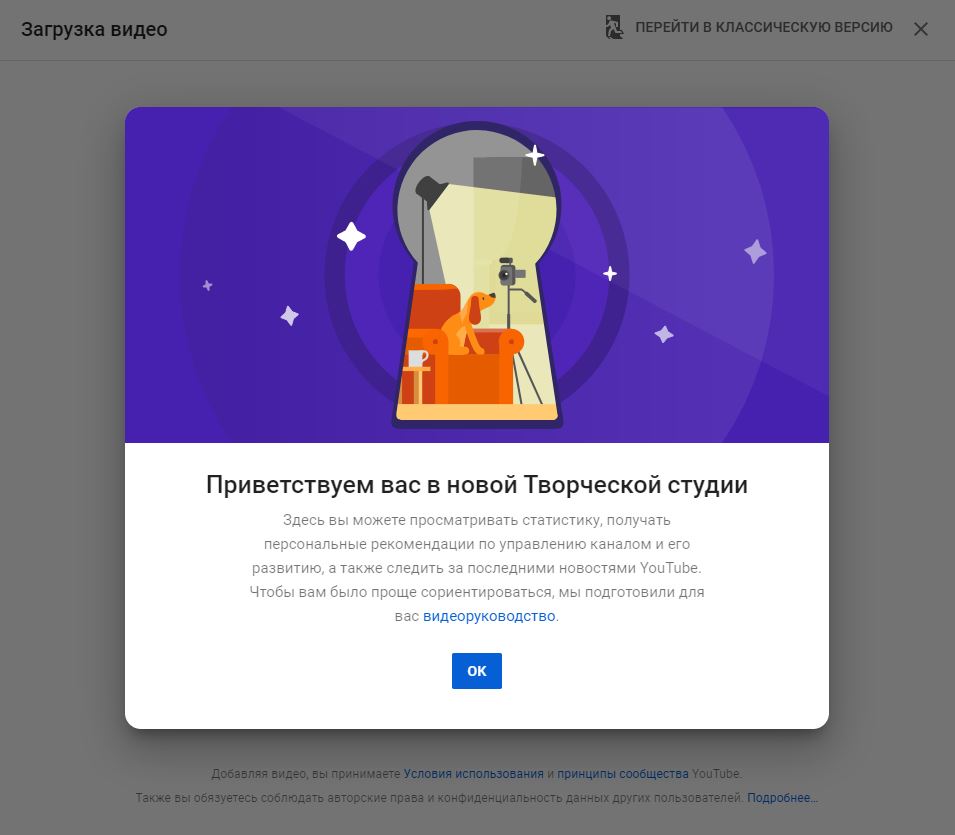 Нажмите на кнопку «Добавить видео». 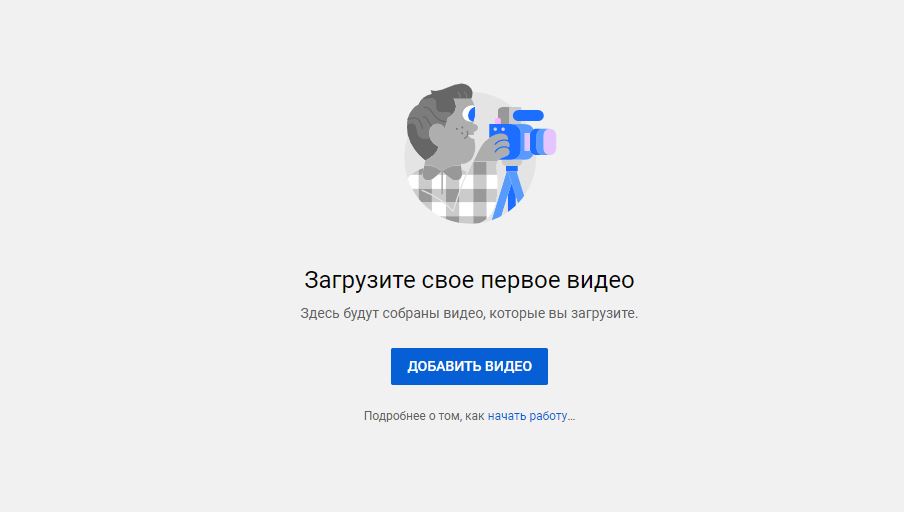 Нажмите на кнопку «Выбрать файл» или просто перетащите необходимый файл в поле. После этого начнется загрузка. Обратите внимание, что в новой Творческой студии видео необходимо загружать по одному. 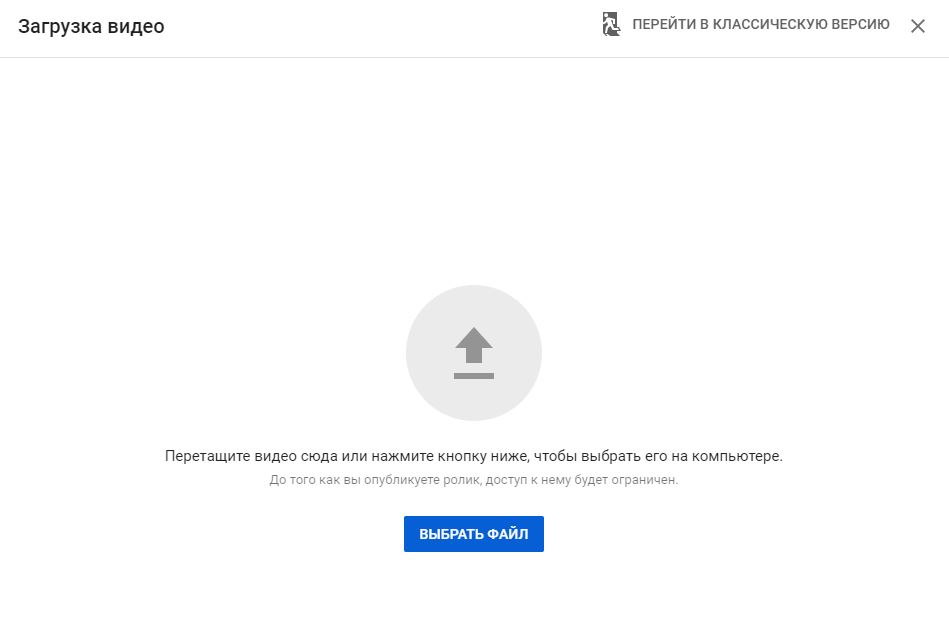 Выставите необходимые настройки Когда видео будет загружено, в открывшемся окне вы сможете выставить настройки (например, дать видео название). Нажимайте «Далее», когда заполните все нужные вам пункты.  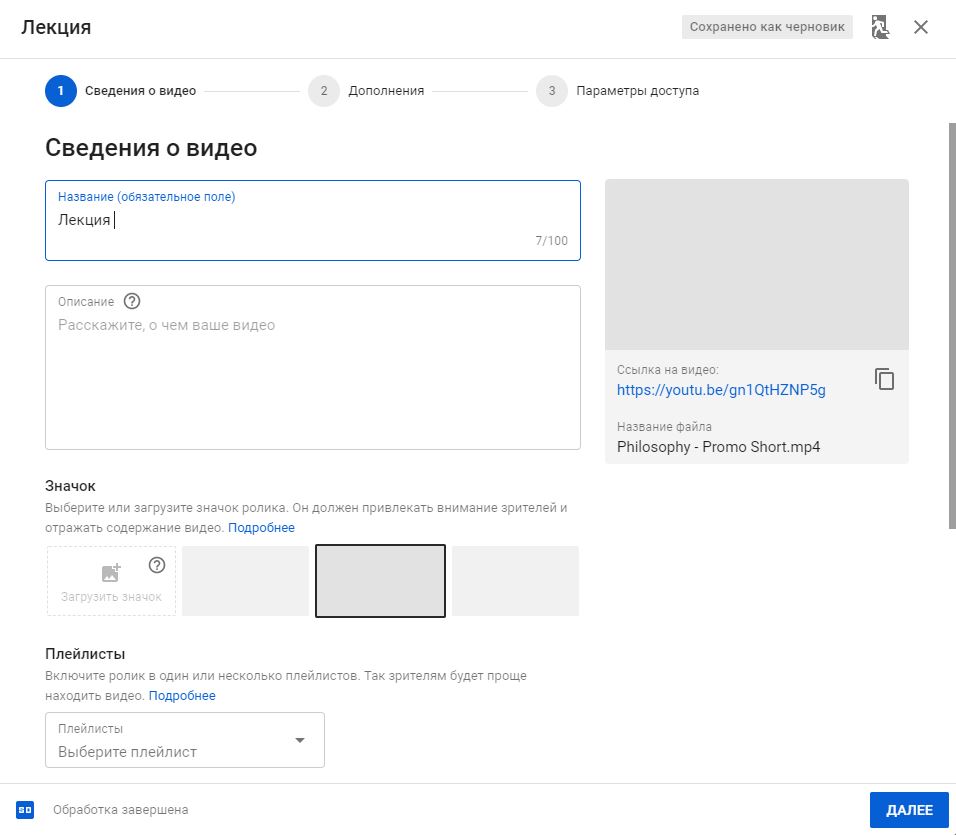 При необходимости вы можете создать плейлист и разместить туда схожие по тематике видео (например, если собираетесь записывать серию лекций). 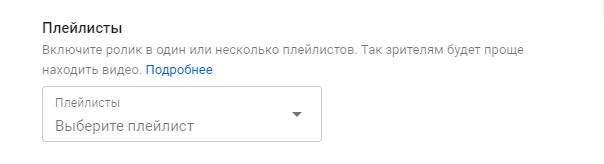 Youtube просит указывать, предназначен ли ролик для детей. Отметьте пункт «Ролик не для детей»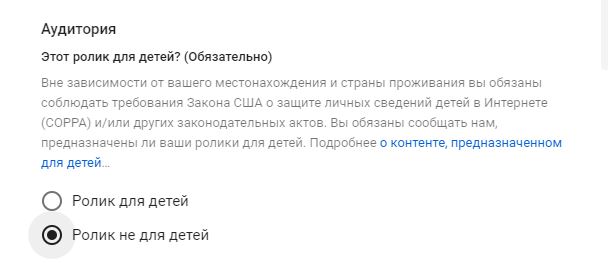 Выберите настройки доступа для вашего видео:Открытый – видео будет доступно всем пользователям Youtube, его можно будет найти с помощью поиска по ключевым словам (например, если ваш ролик называется «Философия Канта», то любой пользователь сможет найти ваше видео, если осуществит поиск по слову «Кант»)По ссылке – видео будет доступно только тем пользователям, которым вы отправите ссылку на него; этот формат лучше всего подходит для записей, которыми потом необходимо делиться с группами студентов.Ограниченный – видео будет доступно только вам и тем пользователям, кому вы предоставите доступ; доступ настраивается по почтовым адресам. 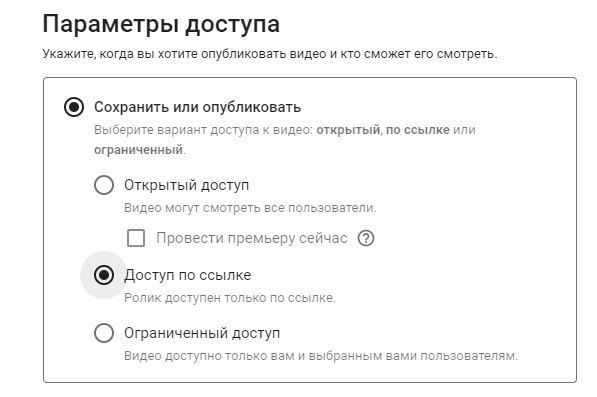 Поделитесь ссылкой на ваше видеоВаше видео опубликовано. Вы можете поделиться ссылкой на него со студентами и коллегами-семинаристами, а также разместить ее в LMS. 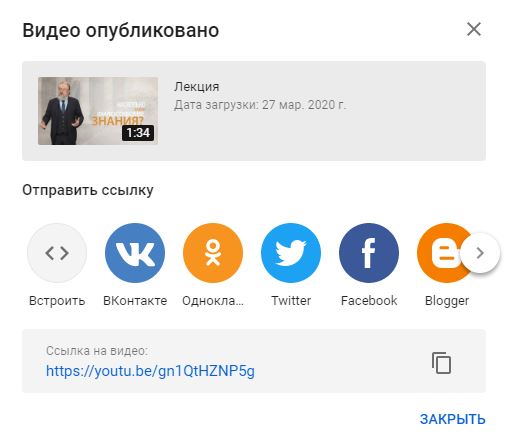 Если вы забыли или не успели что-то настроить, всегда можно зайти в раздел редактирования плейлиста или видео и поменять параметры.Если у вас возникнут сложности, вы также можете обратиться к официальной инструкции Youtube.